ПРОЕКТ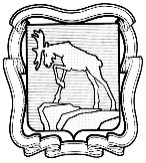 СОБРАНИЕ ДЕПУТАТОВ МИАССКОГО ГОРОДСКОГО ОКРУГА                                                         ЧЕЛЯБИНСКАЯ ОБЛАСТЬ     ______________ СЕССИЯ СОБРАНИЯ ДЕПУТАТОВ МИАССКОГО ГОРОДСКОГО ОКРУГА ШЕСТОГО СОЗЫВАРЕШЕНИЕ № ___ от_____________Рассмотрев предложение Председателя Собрания депутатов Миасского городского округа Д. Г. Проскурина о возложении исполнения обязанностей заместителя Председателя Контрольно-счетной палаты Миасского городского округа, учитывая рекомендации постоянной комиссии по вопросам законности, правопорядка и местного самоуправления, Решение Собрания депутатов  Миасского городского округа от 27.01.2023 г. № __ «О признании утратившим силу Решения Собрания депутатов Миасского городского округа от 25.03.2022 г. № 4 «О возложении исполнения обязанностей Председателя Контрольно-счетной палаты Миасского городского округа», в соответствии с Федеральным законом 07.02.2011 г. №6-ФЗ «Об общих принципах организации и деятельности контрольно-счетных органов субъектов Российской Федерации и муниципальных образований» (в редакции от 01.07.2021 г. №255-ФЗ), руководствуясь Федеральным законом от 06.10.2003 г. №131-ФЗ «Об общих принципах организации местного самоуправления в Российской Федерации» и Уставом Миасского городского округа, Собрание депутатов Миасского городского округаРЕШАЕТ:1. Возложить исполнение обязанностей заместителя Председателя Контрольно-счетной палаты Миасского городского округа на период с 30.01.2023 г. по 28.02.2023 г. на аудитора Контрольно-счетной палаты Миасского городского округа Кузнецову Татьяну Борисовну.  2. Осуществить доплату за фактически отработанное время в размере разницы между нормативом размера денежного вознаграждения заместителя Председателя Контрольно-счетной палаты Миасского городского округа, установленного решением Собрания депутатов Миасского городского округа от 30.09.2021г. № 3 «Об утверждении Положения «О Контрольно-счетной палате Миасского городского округа», и размером денежного вознаграждения аудитора Контрольно-счетной палаты Миасского городского округа Кузнецовой Татьяны Борисовны.3. Настоящее Решение вступает в силу со дня принятия.4. Контроль исполнения настоящего Решения возложить на постоянную комиссию по вопросам законности, правопорядка и местного самоуправления.Председатель Собрания депутатовМиасского городского округа                                                                              Д.Г. Проскурин